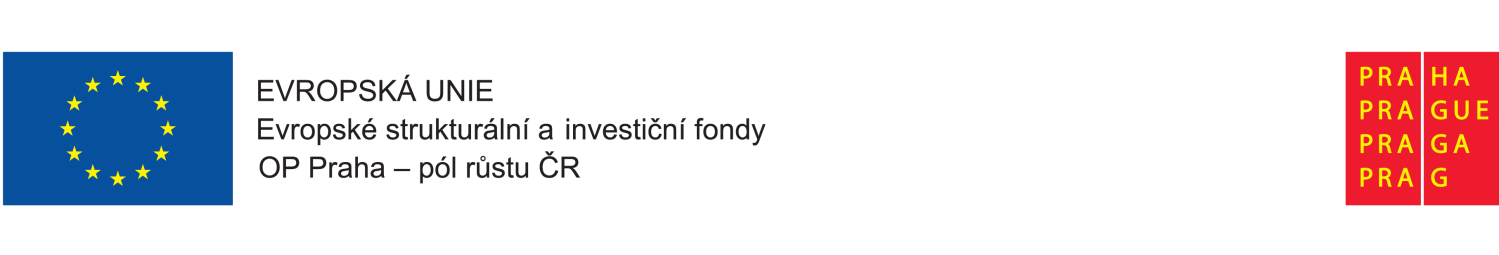 Název projektu:		Brána porozumění IIProjekt je financovaný z prostředků EU – Evropské strukturální a investiční fondy, výzva č. 54 „Začleňování a podpora žáků s odlišným mateřským jazykem II“ operační program Praha – pól růstu ČR.Realizace projektu: od 1. 8. 2020 do 31. 12. 2022Projekt je zaměřen na kombinaci následujících témat: společné vzdělávání dětí a žáků s odlišným mateřským jazykem a dětí a žáků majoritní populace – personální posílení o dvojjazyčného školního asistenta; projektová výuka podpora multikulturních a extrakurikulárních aktivit – volnočasové kluby,doučování žáků s odlišným mateřským jazykempodpořit inkluzivní klima a komunitní charakter školy formou setkání s rodiči, přáteli školy a veřejností - odborně zaměřená tematická setkávání a komunitně osvětové setkávánízvyšování kvality každodenní práce pedagogů při vzdělávání a výchově žáků s odlišným mateřským jazykem – kurzy DVPPV rámci projektu probíhají v budově ve Vojtěšské následující aktivity:volnočasový klub s multikulturním zaměřenímdoučování žáků s odlišným mateřským jazykem – český jazyk Intenzivní jazykový kurz ČJ jako druhého jazyka pro žáky I. stupnězapojení dvojjazyčného školního asistenta odborně zaměřená tematická setkávání a spolupráce s rodiči dětí V rámci projektu probíhají v budově na Uhelném trhu následující aktivity:volnočasové kluby s multikulturním zaměřenímdoučování žáků II. stupně s odlišným mateřským jazykem – český jazyk, matematikaIntenzivní jazykový kurz ČJ jako druhého jazyka pro žáky I. stupnězapojení dvojjazyčného školního asistentakomunitně osvětové setkáváníprojektová výukaCílem projektu je inkluze žáků s odlišným mateřským jazykem, než je u majoritní populace žáků, a pomoc s jejich případným začleněním do třídních kolektivů (zapojení dvojjazyčných školních asistentů do výuky i mimoškolních aktivit, doučování, kurzy Čj jako druhého jazyka). Dalším cílem projektu je multikulturní vzdělávání všech žáků školy prostřednictvím realizace volnočasových aktivit (volnočasové kluby s multikulturním zaměřením) a rozvíjení klíčových kompetencí i v samotné výuce (projektová výuka zaměřená na multikulturalitu naší společnosti). Takto získané znalosti, dovednosti a kompetence mohou všichni žáci uplatnit i v povinné složce vzdělávání. Všechny aktivity navštěvují žáci bez rozdílu svého mateřského jazyka a národnosti.